云南农垦集团有限责任公司云南农垦集团有限责任公司关于积极组织关注集团微信公众号的通知集团所属各全资、控股企业，总部各部门：在新媒体传播形式下，集团微信公众号“云南农垦”（hai-ynnk）是继集团网站、杂志、报纸、手机学院后，新增的重要传播渠道，旨在拓展集团讯息、加强集团旗下品牌宣传、提升企业形象。经集团公司领导审核，微信公众号拟定于9月13日下午2点进行正式发布。为提升集团整体形象，请各企业、各部门领导关注微信公众号的建设和发展，积极组织广大员工扫描二维码进行关注 (或在微信中查找“云南农垦”进行关注) 。二维码如下：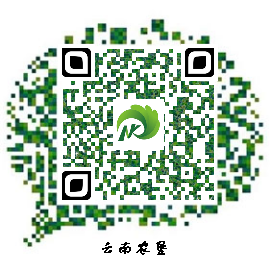 感谢支持！集团公司党委工作部2016年9月13日（联系人：朱琦15825290521）